EMSAS ManualProgram UpdateEnhanced Missouri Student Achievement Study (EMSAS) 
August 2018http://dhe.mo.gov/data/emsas/ Missouri Department of Higher Education205 Jefferson St.www.dhe.mo.gov(573)-751-2361ContentsContents	2Data Resources	2Contact Information	2Preface	3Data Reporting and Review	3Programs Reported	4Record Layouts / Templates	4File Specifications	4Business Rules	5Table of Data Elements	6Definitions	9Data ResourcesEMSAS WebpageClassification of Instructional Programs (CIP 2010)DOL TEGL https://wdr.doleta.gov/directives/attach/TEGL/TEGL_10-16-Change1_Acc.pdfContact InformationFor assistance or more information please contact:Jeremy Kintzel		573.751.1793				Jeremy.Kintzel@dhe.mo.gov	Missouri Department of Higher Education (MDHE)205 Jefferson St.P.O. Box 1469Jefferson City, MO 65102-1469 573.751.2361www.dhe.mo.govPrefaceSince the fall of 1987, the Missouri Department of Higher Education has annually collected student unit-record information from public institutions across the state.  Now known collectively as the Enhanced Missouri Student Achievement Study (EMSAS), these collections have proven invaluable in the ongoing analysis and evaluation of postsecondary education in .  The MDHE requests this information pursuant to its authority under Sections 173.005 and 173.020, RSMo, and 6 CSR 10-4.021, as well as in compliance with the provisions of the federal Family Educational Rights and Privacy Act (FERPA).  Access to identifiable student records contained in the data is protected in accordance with FERPA.  Aggregate (non-identifiable) summary information derived from these data enable the MDHE to appropriately meet its statutory and other evaluation and reporting requirements, including the annual publication of the High School Graduates Performance Report and the Statistical Summary of Missouri Higher Education. Over nearly three decades, EMSAS has undergone many improvements to data quality as well as administrative efficiency. To a large extent, these improvements embody the collective efforts of institutional data coordinators and MDHE staff. Because of these improvements, EMSAS is playing an increasingly important role in assisting strategic planning and policy implementation at both the state and institutional levels. It is in this role that we expect the EMSAS will continue to provide reliable, timely, and responsive information to help strengthen Missouri higher education to the benefit of students, families, policymakers, and institutions.Data Reporting and Review EMSAS Collection				Included Terms	Program Update File			Submitted annuallyEMSAS files are to be submitted annually by all public institutions and campuses in Missouri, as well as all institutions participating in Missouri Reverse Transfer.  Specific reporting deadlines will be provided by MDHE staff in an annual “Class A” data request letter, to be provided to institutions each year in accordance with 6 CSR 10-4.021.  All files will be reported to the MDHE via State Report Manager- http://dhe.mo.gov/data/srm , error checked, certified, and approved by MDHE staff upon receipt.Files should be submitted as comma-separated values (*.csv) format.  Where appropriate, data should be exported in a format which preserves leading and trailing zeroes (institutional FICE code, social security number / student campus ID, and CIP code are examples of data elements in which this may be important).  Programs ReportedSchools should annually submit a record for each academic program that results in the award of a degree, certificate or credential whether the program is submitted for WIOA approval or not.  If there are special fees/costs associated with differing delivery modes for the program, then a separate record should be submitted for each delivery mode (example: Programs offered Online where additional fees are charged to program participants).Record Layouts / Templateshttps://dhe.mo.gov/data/emsas/meta/2018/Program_Update_Record_Layout_0904.xlsx File Specificationshttps://dhe.mo.gov/data/emsas/meta/2018/Program_Update_File_Specifications_0904.xlsx Business Ruleshttps://dhe.mo.gov/data/emsas/meta/2018/Program_Update_Business_Rules_0904.xlsx Table of Data ElementsField Name:	AdditionalReq	Descriptor Long:	Additional Requirements	Field Length:	300	Field Status:	Current	Definition:			Additional requirements for students pursuing degree program.	Comments:	OPTIONAL.  Example: ‘Student must be able to stand for long periods of time’.	Hyperlink Resources:			Manual Year:	2018	Codeset Name:		CodesetFormat:		CodesetComments:			CodesetExample:					Value		DescriptionField Name:	ADDRESS1	Descriptor Long:	Program Site Address	Field Length:	60	Field Status:	Current	Definition:			Street Address of program	Comments:	OPTIONAL.  If left blank the Site address will be used.	Hyperlink Resources:			Manual Year:	2018	Codeset Name:		CodesetFormat:		CodesetComments:			CodesetExample:					Value		DescriptionField Name:	AddressStatcd	Descriptor Long:	Address Stat Cd	Field Length:	1	Field Status:	Current	Definition:			Is this address the same as the Site address?	Comments:	Y=Yes  N=No	Hyperlink Resources:			Manual Year:	2018	Codeset Name:		CodesetFormat:		CodesetComments:			CodesetExample:					Value		Description				Y		Yes, Program and Site address are the same				N		No, Program and Site address Not the sameField Name:	AdmissionsPageURL	Descriptor Long:	Admissions URL	Field Length:	200	Field Status:	Current	Definition:			URL for the Admissions page of the institution.	Comments:	OPTIONAL.	Hyperlink Resources:			Manual Year:	2018	Codeset Name:		CodesetFormat:		CodesetComments:			CodesetExample:					Value		DescriptionField Name:	ApprenticeshipCredit	Descriptor Long:	Program Category Credit Apprenticeship	Field Length:	1	Field Status:	Current	Definition:			Is this an apprenticeship with credit program?  	Comments:	Y=Yes  N=No	Hyperlink Resources:			Manual Year:	2018	Codeset Name:		CodesetFormat:		CodesetComments:			CodesetExample:					Value		Description				Y		Yes				N		NoField Name:	ApprenticeshipNoncredit	Descriptor Long:	Program Category NonCredit Apprenticeship	Field Length:	1	Field Status:	Current	Definition:			Is this a noncredit apprenticeship program?	Comments:	Y=Yes  N=No	Hyperlink Resources:			Manual Year:	2018	Codeset Name:		CodesetFormat:		CodesetComments:			CodesetExample:					Value		Description				Y		Yes				N		NoField Name:	Books	Descriptor Long:	Cost of Books	Field Length:	10	Field Status:	Current	Definition:	Currently established cost of books required to participate in the program.	Comments:		9999999v99 (10,2).  Field has two decimal positions and the decimal point (.) must be included.  Example:  $250 to be reported as ‘250.00’.  Institutions have the option to report the cost of books on either a program basis or credit hour basis, however if LengthType is reported as ‘M’ Monthly, ‘W’ Weekly or ‘H’ Hourly, Books must be reported on a program basis.	Hyperlink Resources:			Manual Year:	2018	Codeset Name:		CodesetFormat:		CodesetComments:			CodesetExample:					Value		DescriptionField Name:	BooksUnit	Descriptor Long:	Books ‐ Unit	Field Length:	1	Field Status:	Current	Definition:			The unit of measure for reported cost of books	Comments:	C = Credit hour   P = Program	If LengthType is reported as ‘M’ Monthly, ‘W’ Weekly or ‘H’ Hourly, then BooksUnit must be reported on a Program basis.	Hyperlink Resources:			Manual Year:	2018	Codeset Name:		CodesetFormat:		CodesetComments:			CodesetExample:					Value		Description				C		Credit hour				P		ProgramField Name:	CatalogUrl	Descriptor Long:	Catalog URL	Field Length:	200	Field Status:	Current	Definition:	URL for this program’s information in the institution's catalog or website.	Comments:	OPTIONAL	Hyperlink Resources:			Manual Year:	2018	Codeset Name:		CodesetFormat:		CodesetComments:			CodesetExample:					Value		DescriptionField Name:	Cip	Descriptor Long:	Program 6 digit CIP Code	Field Length:	6	Field Status:	Current	Definition:			CIP code for the Program.	Comments:		Hyperlink Resources:		Classification of Instructional Programs (CIP 2010)	Manual Year:	2018	Codeset Name:		CodesetFormat:		CodesetComments:			CodesetExample:					Value		DescriptionField Name:	CITY	Descriptor Long:	Program City	Field Length:	25	Field Status:	Current	Definition:			City location of program	Comments:	OPTIONAL.  If left blank the Site city will be used.	Hyperlink Resources:			Manual Year:	2018	Codeset Name:		CodesetFormat:		CodesetComments:			CodesetExample:					Value		DescriptionField Name:	Classroom	Descriptor Long:	Classroom program option	Field Length:	1	Field Status:	Current	Definition:			Is the program offered completely (100%) in the classroom?	Comments:	Y = Yes    N = No	At least one mode of delivery Online, Classroom, Hybrid, or OtherProgramDelivery must be coded ‘Y’.	Hyperlink Resources:			Manual Year:	2018	Codeset Name:		CodesetFormat:		CodesetComments:			CodesetExample:					Value		Description				Y 		Yes program offered 100% in classroom				N 		No program Not offered 100% in classroomField Name:	Comments	Descriptor Long:	Comments	Field Length:	250	Field Status:	Current	Definition:			Additional comments the institution wants to share about the program.	Comments:	OPTIONAL.	Hyperlink Resources:			Manual Year:	2018	Codeset Name:		CodesetFormat:		CodesetComments:			CodesetExample:					Value		DescriptionField Name:	ContactEmail	Descriptor Long:	Contact Email	Field Length:	70	Field Status:	Current	Definition:			Email of contact person for program information.	Comments:	OPTIONAL.  If left blank the Site contact e‐mail will be used.	Hyperlink Resources:			Manual Year:	2018	Codeset Name:		CodesetFormat:		CodesetComments:			CodesetExample:					Value		DescriptionField Name:	ContactFname	Descriptor Long:	Contact First Name	Field Length:	20	Field Status:	Current	Definition:			First name of contact person for program information.	Comments:	OPTIONAL.  If left blank the Site contact first name will be used.	Hyperlink Resources:			Manual Year:	2018	Codeset Name:		CodesetFormat:		CodesetComments:			CodesetExample:					Value		DescriptionField Name:	ContactLname	Descriptor Long:	Contact Last Name	Field Length:	20	Field Status:	Current	Definition:			Last name of contact person for program information.	Comments:	OPTIONAL.  If left blank the Site contact last name will be used.	Hyperlink Resources:			Manual Year:	2018	Codeset Name:		CodesetFormat:		CodesetComments:			CodesetExample:					Value		DescriptionField Name:	ContactPhone	Descriptor Long:	Contact Phone	Field Length:	10	Field Status:	Current	Definition:			Phone number of contact person for program information.	Comments:	OPTIONAL.  Format 5556665555, no blanks or hyphens.  If left blank the Site contact phone will be used.	Hyperlink Resources:			Manual Year:	2018	Codeset Name:		CodesetFormat:		CodesetComments:			CodesetExample:					Value		DescriptionField Name:	ContactStatCd	Descriptor Long:	Contact Status Code	Field Length:	1	Field Status:	Current	Definition:			Should the contact information for the Site be used?	Comments:	Y=Yes  N=No	Hyperlink Resources:			Manual Year:	2018	Codeset Name:		CodesetFormat:		CodesetComments:			CodesetExample:					Value		Description                                                          Y	Yes, contact information for Program and Site are the same                                                          N	No, contact information for Program and Site are Not the sameField Name:	CostDateEnd	Descriptor Long:	Program Cost Effective End Date	Field Length:	8	Field Status:	Current	Definition:			End date of costs reported	Comments:	Format:  MMDDYYYY	Entry must be no earlier than July 1 of current collection year and no later than June 30 of the current collection year (e.g. June 30, 2019 for	2018-19 collection year).	Hyperlink Resources:			Manual Year:	2018	Codeset Name:		CodesetFormat:		CodesetComments:			CodesetExample:					Value		Description				MMDDYYYYField Name:	CostDateStart	Descriptor Long:	Program Cost Effective Start Date	Field Length:	8	Field Status:	Current	Definition:			Start date of reported costs 	Comments:	Format:  MMDDYYYY	Entry must be no earlier than July 1 of the current collection year and no later than June 30 of current collection year (e.g. June 30, 2019 for	2018-19 collection year).  It must be earlier than CostDateEnd.	Hyperlink Resources:			Manual Year:	2018	Codeset Name:		CodesetFormat:		CodesetComments:			CodesetExample:					Value		Description				MMDDYYYYField Name:	Credit	Descriptor Long:	Program Category Credit	Field Length:	1	Field Status:	Current	Definition:			Is program offered for credit?	Comments:	Y=Yes  N=No	If NonCredit = ‘Y’, this field must be coded ‘N’. 	Hyperlink Resources:			Manual Year:	2018	Codeset Name:		CodesetFormat:		CodesetComments:			CodesetExample:					Value		Description				Y		Yes, program is offered for credit				N		No, program is noncreditField Name:	Deg_Title_Cd	Descriptor Long:	Degree Type	Field Length:	10	Field Status:	Current	Definition:	Institutions have the option of entering the type of degree that would be conferred for this program.	Comments:	OPTIONAL.  Examples:  BA, BS, MA; MS; AAS, AA	Hyperlink Resources:			Manual Year:	2018	Codeset Name:		CodesetFormat:		CodesetComments:			CodesetExample:					Value		DescriptionField Name:	DegreeLevel	Descriptor Long:	Program Degree Level	Field Length:	2	Field Status:	Current	Definition:			Two digit code for Program Degree Level 	Comments:	See values below	Hyperlink Resources:			Manual Year:	2018	Codeset Name:	DEGREEC	CodesetFormat:		CodesetComments:			CodesetExample:					Value	Description		11	Certificate < 1 semester (or less than 4 months)18	Diploma
20	Certificate < 1 year (at least 1 semester but less than 1 year)21	Certificate >=1 year but < 2 years
22	Certificate 2 year
23	2 year Degree24	Certificate > 2 years
25	Bachelor’s Degree26 	
41	Post Baccalaureate Certificate	42	Master’s Degree	43	Education Specialist	45	Doctoral Degree	60	First Professional Degree	61	First Professional Certificate Post DegreeField Name:	DHE_SITE_ID	Descriptor Long:	DHE Site Code	Field Length:	11	Field Status:	Current	Definition:			Code assigned to each site where an institution offers programs. 	Comments:	Use ‘9999999999’ if no DHE_SITE_ID assigned.	This field is ‘SITE_ID’ in the ETPS data system.	Hyperlink Resources:			Manual Year:	2018	Codeset Name:		CodesetFormat:		CodesetComments:			CodesetExample:					Value		Description				9999999999	No DHE Site ID assignedField Name:	DheCode	Descriptor Long:	DHE Institution Code	Field Length:	5	Field Status:	Current	Definition:			Institution’s DHE ID number 	Comments:	Use 99999 if no DHE Institution Code assigned	Hyperlink Resources:			Manual Year:	2018	Codeset Name:		CodesetFormat:		CodesetComments:			CodesetExample:					Value		Description				99999		If no DHE code assignedField Name:	EmploymentRate12MonthsAfterExit	Descriptor Long:	Employment Rate 12 Months After Exit	Field Length:	6	Field Status:	Current	Definition:	Estimated percentage of participants who are in unsubsidized employment during the fourth quarter after exit from program.	Comments:	OPTIONAL for Non WIOA programs.  The field cannot be null if WIOAEligibilityRequested field is coded ‘Y’.		9999v9.  Field has one decimal position and the decimal point (.) must be included.  Example:  Sixty percent is reported as ’60.0’ and seventy two and a half percent is reported as ’72.5’.	Do not include program participants if their employer is receiving a subsidy for their employment. (Subsidized Employment).	Hyperlink Resources:	      https://wdr.doleta.gov/directives/attach/TEGL/TEGL_10-16-Change1_Acc.pdf	Manual Year:	2018	Codeset Name:		CodesetFormat:		CodesetComments:			CodesetExample:					Value		DescriptionField Name:	EmploymentRate6MonthsAfterExit	Descriptor Long:	Employment Rate 6 Months After Exit	Field Length:	6	Field Status:	Current	Definition:	Estimated percentage of participants who are in unsubsidized  employment during the second quarter after exit from program.	Comments:	OPTIONAL for Non WIOA programs.  The field cannot be null if WIOAEligibilityRequested field is coded ‘Y’.		9999v9.  Field has one decimal position and the decimal point (.) must be included.  Example:  Sixty percent is reported as ’60.0’ and seventy two and a half percent is reported as ’72.5’.			Do not include program participants if their employer is receiving a subsidy for their employment. (Subsidized Employment).	Hyperlink Resources:	      https://wdr.doleta.gov/directives/attach/TEGL/TEGL_10-16-Change1_Acc.pdf	Manual Year:	2018	Codeset Name:		CodesetFormat:		CodesetComments:			CodesetExample:					Value		DescriptionField Name:	Fees	Descriptor Long:	Fees	Field Length:	10	Field Status:	Current	Definition:	Currently established cost of fees associated with the delivery of curriculum for the program.	Comments:		9999999v99 (10,2).  Field has two decimal positions and the decimal point (.) must be included.  Example:  $250 to be reported as ‘250.00’.  Institutions have the option to report fees on either a program basis or credit hour basis, however if LengthType is reported as ‘M’ Monthly, ‘W’ Weekly or ‘H’ Hourly, Fees must be reported on a program basis.	Hyperlink Resources:			Manual Year:	2018	Codeset Name:		CodesetFormat:		CodesetComments:			CodesetExample:					Value		DescriptionField Name:	FeesUnit	Descriptor Long:	Fees ‐ Unit	Field Length:	1	Field Status:	Current	Definition:			The unit of measure for reported Fees	Comments:	C = Credit hour   P = Program	If LengthType is reported as ‘M’ Monthly, ‘W’ Weekly or ‘H’ Hourly, then FeesUnit must be reported on a Program basis.	Hyperlink Resources:			Manual Year:	2018	Codeset Name:		CodesetFormat:		CodesetComments:			CodesetExample:					Value		Description				C		Credit hour				P		ProgramField Name:	FinancialNotes	Descriptor Long:	Financial Notes	Field Length:	300	Field Status:	Current	Definition:	Additional notes/disclaimers for financial information to be displayed in Scorecard.	Comments:	OPTIONAL.  Example: ‘A different rate is charged for online courses that may be completed for general program requirements’.	Hyperlink Resources:			Manual Year:	2018	Codeset Name:		CodesetFormat:		CodesetComments:			CodesetExample:					Value		DescriptionField Name:	FinPageURL	Descriptor Long:	Financial Page URL	Field Length:	200	Field Status:	Current	Definition:	URL to the institution's financial page.  The intent is to provide the user a means to research a more detailed list of program costs associated with participating in the program.	Comments:	OPTIONAL.	Hyperlink Resources:			Manual Year:	2018	Codeset Name:		CodesetFormat:		CodesetComments:			CodesetExample:					Value		DescriptionField Name:	Hybrid	Descriptor Long:	Hybrid program option	Field Length:	1	Field Status:	Current	Definition:			Is the program offered with portions online and in the classroom?	Comments:	Y =Yes   N = NoAt least one mode of delivery Online, Classroom, Hybrid, or OtherProgramDelivery must be coded ‘Y’.	Hyperlink Resources:			Manual Year:	2018	Codeset Name:		CodesetFormat:		CodesetComments:			CodesetExample:					Value		Description                                                          Y 	Yes program offered with portions online and in the classroom                                                          N 	No program not offered with portions online and in the classroomField Name:	InstitutionalCredentialAttainmentRate	Descriptor Long:	Institutional Credential Attainment Rate	Field Length:	6	Field Status:	Current	Definition:	Estimated percentage of participants enrolled in an education or training program who attain a recognized postsecondary credential consisting of an industry-recognized certificate or certification, a certificate of completion of an apprenticeship, a license recognized by the State involved or Federal government, or an associate or baccalaureate degree either during participation in or within 1 year after exit from the program.	Comments:	OPTIONAL for Non WIOA programs.  The field cannot be null if WIOAEligibilityRequested field is coded ‘Y’.		9999v9.  Field has one decimal position and the decimal point (.) must be included.  Example:  Sixty percent is reported as ’60.0’ and seventy two and a half percent is reported as ’72.5’	Hyperlink Resources:	      https://wdr.doleta.gov/directives/attach/TEGL/TEGL_10-16-Change1_Acc.pdf	Manual Year:	2018	Codeset Name:		CodesetFormat:		CodesetComments:			CodesetExample:					Value		DescriptionField Name:	InternationalTuition	Descriptor Long:	International Tuition	Field Length:	10	Field Status:	Current	Definition:			Tuition charge for international students.	Comments:	9999999v99 (10,2).  Field has two decimal positions and the decimal point (.) must be included.  Example:  $250 to be reported as ‘250.00’.  If the institution does not have a different rate for international students, use the out of state tuition rate.	Hyperlink Resources:			Manual Year:	2018	Codeset Name:		CodesetFormat:		CodesetComments:			CodesetExample:					Value		DescriptionField Name:	IPEDS_ID	Descriptor Long:	IPEDS code assigned to the institution	Field Length:	6	Field Status:	Current	Definition:			IPEDS number 	Comments:	Use '999999' if code not available.  When ‘999999’ is used, MTS_ID field is required.	Hyperlink Resources:			Manual Year:	2018	Codeset Name:		CodesetFormat:		CodesetComments:			CodesetExample:					Value		Description				999999		IPEDS number not availableField Name:	LeadsToFederalLicense	Descriptor Long:	Leads to Federal Licensure	Field Length:	1	Field Status:	Current	Definition:			Could this program lead to federal licensure?	Comments:	Y = Yes   N = No   X = Not applicable	Hyperlink Resources:			Manual Year:	2018	Codeset Name:		CodesetFormat:		CodesetComments:			CodesetExample:					Value		Description				Y		Yes				N		No				X		Not applicableField Name:	LeadsToIndustryCredential	Descriptor Long:	Leads to Industry Recognized Credential	Field Length:	1	Field Status:	Current	Definition:			Could this program lead to an industry recognized credential?	Comments:			Y = Yes    N = No   X = Not applicable	Hyperlink Resources:			Manual Year:	2018	Codeset Name:		CodesetFormat:		CodesetComments:			CodesetExample:					Value		Description				Y		Yes				N		No				X		Not applicableField Name:	LeadsToStateLicense	Descriptor Long:	Leads to State Licensure	Field Length:	1	Field Status:	Current	Definition:			Could this program lead to state licensure?	Comments:	Y = Yes   N = No   X = Not applicable	Hyperlink Resources:			Manual Year:	2018	Codeset Name:		CodesetFormat:		CodesetComments:			CodesetExample:					Value		Description				Y		Yes				N		No				X		Not applicableField Name:	LengthProgram	Descriptor Long:	Program Length	Field Length:	12	Field Status:	Current	Definition:	Maximum length of program reported in credit hours, contact hours, weeks or months. Unit of measure reported in LengthType field.	Comments:	9999999999v9.  Field has one decimal and the decimal point (.) must be entered.  Examples:  12 credit hours to be reported as ‘12.0’, 15.5 contact hours to be reported as ‘15.5’.	Hyperlink Resources:			Manual Year:	2018	Codeset Name:		CodesetFormat:		CodesetComments:			CodesetExample:					Value		DescriptionField Name:	LengthType	Descriptor Long:	Length Type Identifier	Field Length:	1	Field Status:	Current	Definition:	Is the reported length of program in credit hours, contact hours, weeks or months?	Comments:	See values below.  If program is coded as ‘H’= Contact Hours, ‘W’= Weeks, or ‘M’= Monthly, then the per unit cost figures (Tuition, Fees, Books, Tools, Supplies and Other Costs) must be reported on a Program basis (code ‘P’) in those corresponding fields.	Hyperlink Resources:			Manual Year:	2018	Codeset Name:		CodesetFormat:		CodesetComments:			CodesetExample:					Value		Description				R		Credit hours 				H		Contact hours 				W		Weeks 				M		MonthsField Name:	MedianEarnings6MonthsAfterExit	Descriptor Long:	Median Earnings 6 Months After Exit	Field Length:	10	Field Status:	Current	Definition:	Estimated median earnings of participants who are in unsubsidized employment during the second quarter after exit from the program.	Comments:		OPTIONAL for Non WIOA programs.  The field cannot be null if WIOAEligibilityRequested field is coded ‘Y’.		9999999v99 (10,2)  Field has two decimal positions and the decimal point (.) must be included.  Institutions can report either an hourly rate or a quarterly rate.  Example:  hourly rate of $12.50 is reported as ’12.50’ and a quarterly rate of $10,000 is reported as ‘10000.00’.	Hyperlink Resources:	      https://wdr.doleta.gov/directives/attach/TEGL/TEGL_10-16-Change1_Acc.pdf	Manual Year:	2018	Codeset Name:		CodesetFormat:		CodesetComments:			CodesetExample:					Value		DescriptionField Name:	MedianEarningsUnit	Descriptor Long:	Median Earnings Unit	Field Length:	1	Field Status:	Current	Definition:			The unit of measure for Median Earnings	Comments:	OPTIONAL for Non WIOA programs.  The field cannot be null if WIOAEligibilityRequested field is coded ‘Y’.		H = Hours, Q= Quarterly		This field is ‘UNIT’ in the ETPS data system.	Hyperlink Resources:			Manual Year:	2018	Codeset Name:		CodesetFormat:		CodesetComments:			CodesetExample:					Value		Description				H		Hours				Q		QuarterlyField Name:	MTS_Id	Descriptor Long:	ETPS Provider ID Number	Field Length:	10	Field Status:	Current	Definition:	Training location ID assigned in ETPS.  	Comments:	Represents an individual site where the institution offers the program.  Use ‘9999999999’ when ETPS ID Number not assigned.	This field is ‘MTSID’ in the ETPS data system.	Hyperlink Resources:			Manual Year:	2018	Codeset Name:		CodesetFormat:		CodesetComments:			CodesetExample:					Value		Description				9999999999	Use when ETPS ID Number not assignedField Name:	NonCredit	Descriptor Long:	Program Category NonCredit	Field Length:	1	Field Status:	Current	Definition:			Is program noncredit?	Comments:	Y=Yes  N=No	If Credit = ‘Y’, this field must be coded ‘N’.	Hyperlink Resources:			Manual Year:	2018	Codeset Name:		CodesetFormat:		CodesetComments:			CodesetExample:					Value		Description				Y		Yes program is offered as Noncredit				N		No, program is offered for CreditField Name:	Notes	Descriptor Long:	Notes/Disclaimers	Field Length:	300	Field Status:	Current	Definition:	Additional notes/disclaimers the institution wants to share about the program.	Comments:	OPTIONAL.	Hyperlink Resources:			Manual Year:	2018	Codeset Name:		CodesetFormat:		CodesetComments:			CodesetExample:					Value		DescriptionField Name:	NumApprentices	Descriptor Long:	Number of Apprentices	Field Length:	5	Field Status:	Current	Definition:	Number of active apprentices at the time the program is submitted (DOL request)	Comments:	OPTIONAL.  Must be >0 if either ApprenticeshipCredit = ‘Y’ or ApprenticeshipNonCredit = ‘Y’	Hyperlink Resources:			Manual Year:	2018	Codeset Name:		CodesetFormat:		CodesetComments:			CodesetExample:					Value		DescriptionField Name:	OffAfternoon	Descriptor Long:	Program Time Offerings ‐ Afternoon	Field Length:	1	Field Status:	Current	Definition:			Is any portion of the program offered in the afternoon?	Comments:	Y=Yes  N=No	At least one program time (OffMorning, OffAfternoon, OffEvening, OffWeekend, OffOther) must be coded ‘Y’ unless TRN_PROV_PROG_APP_ID is unknown ('9999999999')	Hyperlink Resources:			Manual Year:	2018	Codeset Name:		CodesetFormat:		CodesetComments:			CodesetExample:					Value		Description                                                           Y	Yes, some portion of the program is offered in the afternoon.                                                           N	No, no portion of the program is offered in the afternoon.Field Name:	OffEvening	Descriptor Long:	Program Time Offerings ‐ Evenings	Field Length:	1	Field Status:	Current	Definition:			Is any portion of the program offered in the evening?	Comments:	Y=Yes   N=No	At least one program time (OffMorning, OffAfternoon, OffEvening, OffWeekend, OffOther) must be coded ‘Y’ unless TRN_PROV_PROG_APP_ID is unknown ('9999999999').	Hyperlink Resources:			Manual Year:	2018	Codeset Name:		CodesetFormat:		CodesetComments:			CodesetExample:					Value		Description                                                           Y	Yes, some portion of the program is offered in the evening.				N		No, no portion of the program is offered in the evening.Field Name:	OffMorning	Descriptor Long:	Program Time Offerings ‐ Morning	Field Length:	1	Field Status:	Current	Definition:			Is any portion of the program offered in the morning?	Comments:	Y=Yes  N=No	At least one program time (OffMorning, OffAfternoon, OffEvening, OffWeekend, OffOther) must be coded ‘Y’ unless TRN_PROV_PROG_APP_ID is unknown ('9999999999').	Hyperlink Resources:			Manual Year:	2018	Codeset Name:		CodesetFormat:		CodesetComments:			CodesetExample:					Value		Description                                                          Y	Yes, some portion of the program is offered in the morning.				N		No, no portion of the program is offered in the morning.Field Name:	OffOther	Descriptor Long:	Program Time Offerings ‐ Other	Field Length:	1	Field Status:	Current	Definition:			Is the program offered at other times?	Comments:	Y=Yes   N=No	If program is offered 100% online, code this field with a ‘Y’ and provide explanation in the OffOtherDesc field.At least one program time (OffMorning, OffAfternoon, OffEvening, OffWeekend, OffOther) must be coded ‘Y’ unless TRN_PROV_PROG_APP_ID is unknown ('9999999999').	Hyperlink Resources:			Manual Year:	2018	Codeset Name:		CodesetFormat:		CodesetComments:			CodesetExample:					Value		Description				Y		Yes				N		NoField Name:	OffOtherDesc	Descriptor Long:	Description of Program Time Offerings – Other	Field Length:	500	Field Status:	Current	Definition:			Description of other times the program is offered	Comments:	Example:  ‘Tuesday and Thursday mornings only’ or ‘Program is offered 100% online’.  Cannot be left blank if OffOther = ‘Y’	Hyperlink Resources:			Manual Year:	2018	Codeset Name:		CodesetFormat:		CodesetComments:			CodesetExample:					Value		DescriptionField Name:	OffWeekend	Descriptor Long:	Program Time Offerings ‐ Weekends	Field Length:	1	Field Status:	Current	Definition:			Is any portion of the program offered on weekends?	Comments:	Y=Yes   N=No	At least one program time (OffMorning, OffAfternoon, OffEvening, OffWeekend, OffOther) must be coded ‘Y’ unless TRN_PROV_PROG_APP_ID is unknown ('9999999999').	Hyperlink Resources:			Manual Year:	2018	Codeset Name:		CodesetFormat:		CodesetComments:			CodesetExample:					Value		Description				Y		Yes, some portion of the program is offered on weekends				N		No, no portion of the program is offered on weekendsField Name:	Online	Descriptor Long:	Online program option	Field Length:	1	Field Status:	Current	Definition:			Is the program offered completely (100%) online?	Comments:		Y = Yes  N = No  		At least one mode of delivery Online, Classroom, Hybrid, or OtherProgramDelivery must be coded ‘Y’.	Hyperlink Resources:			Manual Year:	2018	Codeset Name:		CodesetFormat:		CodesetComments:			CodesetExample:					Value		Description				Y		Yes, program is 100% online				N		No, program Not 100% onlineField Name:	OtherCosts	Descriptor Long:	Other Costs	Field Length:	10	Field Status:	Current	Definition:	Any current cost not covered by the categories of books, tools, fees or supplies.	Comments:		OPTIONAL.  9999999v99 (10,2).  Field has two decimal positions and the decimal point (.) must be included.  Example:  $250 to be reported as ‘250.00’. Institutions have the option to report Other Costs on either a program basis or credit hour basis, however if LengthType is reported as ‘M’ Monthly, ‘W’ Weekly or ‘H’ Hourly, OtherCosts must be reported on a program basis.	Hyperlink Resources:			Manual Year:	2018	Codeset Name:		CodesetFormat:		CodesetComments:			CodesetExample:					Value		DescriptionField Name:	OtherCostsDescription	Descriptor Long:	Other Costs Description	Field Length:	300	Field Status:	Current	Definition:	Description of what the institution is including in the amount for other costs.	Comments:	OPTIONAL.  Example:  ‘Background check’.  Optional but Mandatory when a value is entered in OtherCosts.	Hyperlink Resources:			Manual Year:	2018	Codeset Name:		CodesetFormat:		CodesetComments:			CodesetExample:					Value		DescriptionField Name:	OtherCostsUnit	Descriptor Long:	Other Costs ‐ Unit	Field Length:	1	Field Status:	Current	Definition:			Unit describing the number entered for other program costs. 	Comments:	OPTIONAL.  C = Credit hour, P = Program.  Optional but Mandatory when a number is entered in OtherCosts.  If LengthType is reported as ‘M’ Monthly, ‘W’ Weekly or ‘H’ Hourly, then OtherCostsUnit must be reported on a Program basis.	Hyperlink Resources:			Manual Year:	2018	Codeset Name:		CodesetFormat:		CodesetComments:			CodesetExample:					Value		Description				C		Credit hour				P		ProgramField Name:	OtherProgramDelivery	Descriptor Long:	Other program delivery options	Field Length:	1	Field Status:	Current	Definition:	Is the program offered with delivery options other than online, classroom or hybrid?   	Comments:	Y = Yes   N = No	At least one mode of delivery Online, Classroom, Hybrid, or OtherProgramDelivery must be coded ‘Y’.	Hyperlink Resources:			Manual Year:	2018	Codeset Name:		CodesetFormat:		CodesetComments:			CodesetExample:					Value		Description                                                          Y 	Yes, the program is offered with delivery options other than online, classroom or hybrid                                                          N	No, the program is Not offered with delivery options other than online, classroom or hybrid Field Name:	Outcome	Descriptor Long:	Outcome Title	Field Length:	100	Field Status:	Current	Definition:			Additional description of the degree level.	Comments:	Example: ‘Associate of Science’	Hyperlink Resources:			Manual Year:	2018	Codeset Name:		CodesetFormat:		CodesetComments:			CodesetExample:					Value		DescriptionField Name:	OutofDistrictTuition	Descriptor Long:	Resident Tuition: Out‐of‐District	Field Length:	10	Field Status:	Current	Definition:	Report Missouri-Out of District rates for 2 year schools and In-State tuition for 4 year schools in this field.	Comments:		9999999v99 (10,2).  Field has two decimal positions and the decimal point (.) must be included.  Example:  $250 to be reported as ‘250.00’.	Hyperlink Resources:			Manual Year:	2018	Codeset Name:		CodesetFormat:		CodesetComments:			CodesetExample:					Value		DescriptionField Name:	PellGrant	Descriptor Long:	Pell Grant Eligible	Field Length:	1	Field Status:	Current	Definition:			Is the Program PELL Eligible?	Comments:	OPTIONAL.  Y=Yes   N=No	Hyperlink Resources:			Manual Year:	2018	Codeset Name:		CodesetFormat:		CodesetComments:			CodesetExample:					Value		Description				Y		Yes Program is PELL Eligible				N		No Program is Not PELL EligibleField Name:	Prog_ID	Descriptor Long:	DHE Program ID Number	Field Length:	30	Field Status:	Current	Definition:	Institution must obtain DHE approval before submitting credit programs through this system.	Comments:		Use ‘9999999999’ for noncredit or other programs not subject to DHE approval.  If Credit = ‘Y’, then Prog_ID must not be ‘9999999999’.	Hyperlink Resources:			Manual Year:	2018	Codeset Name:		CodesetFormat:		CodesetComments:			CodesetExample:					Value			Description                                                          9999999999	Unknown, Noncredit program or not subject to DHE approval.Field Name:	ProgramDesc	Descriptor Long:	Detailed Program Description	Field Length:	500	Field Status:	Current	Definition:			Detailed description of the program.	Comments:		Hyperlink Resources:			Manual Year:	2018	Codeset Name:		CodesetFormat:		CodesetComments:			CodesetExample:					Value		DescriptionField Name:	ProgramTitle	Descriptor Long:	Title of Program	Field Length:	255	Field Status:	Current	Definition:			The Program Title is assigned by the institution and is in a text format.	Comments:		Hyperlink Resources:			Manual Year:	2018	Codeset Name:		CodesetFormat:		CodesetComments:			CodesetExample:					Value		DescriptionField Name:	RefundPolicy	Descriptor Long:	Refund Policy	Field Length:	1000	Field Status:	Current	Definition:			Details about institution’s Refund Policy	Comments:	Example:  ‘Details of the school's refund policy can be found at https://schoool/refund’.	Hyperlink Resources:			Manual Year:	2018	Codeset Name:		CodesetFormat:		CodesetComments:			CodesetExample:					Value		DescriptionField Name:	Requirements	Descriptor Long:	Admission Requirements	Field Length:	500	Field Status:	Current	Definition:			Additional requirements for individual to be admitted into program.	Comments:	OPTIONAL.  Example: ‘Must be a high school graduate or equivalent.’	Hyperlink Resources:			Manual Year:	2018	Codeset Name:		CodesetFormat:		CodesetComments:			CodesetExample:					Value		DescriptionField Name:	STATE	Descriptor Long:	Program State	Field Length:	2	Field Status:	Current	Definition: 			State where program is offered	Comments:		OPTIONAL.  Two digit State abbreviation. If left blank the Site state will be used.	Hyperlink Resources:			Manual Year:	2018	Codeset Name:		CodesetFormat:		CodesetComments:			CodesetExample:					Value		DescriptionField Name:	Supplies	Descriptor Long:	Supplies	Field Length:	10	Field Status:	Current	Definition:	Currently established cost of supplies needed to participate in the program.	Comments:		9999999v99 (10,2).  Field has two decimal positions and the decimal point (.) must be included.  Example:  $250 to be reported as ‘250.00’.  Institutions have the option to report the cost of supplies on either a program basis or credit hour basis, however if LengthType is reported as ‘M’ Monthly, ‘W’ Weekly or ‘H’ Hourly, Supplies must be reported on a program basis.	Hyperlink Resources:			Manual Year:	2018	Codeset Name:		CodesetFormat:		CodesetComments:			CodesetExample:					Value		DescriptionField Name:	SuppliesUnit	Descriptor Long:	Supplies ‐ Unit	Field Length:	1	Field Status:	Current	Definition:			The unit of measure for reported cost of supplies.	Comments:			C = Credit hour   P = ProgramIf LengthType is reported as ‘M’ Monthly, ‘W’ Weekly or ‘H’ Hourly, then SuppliesUnit must be reported on a Program basis.	Hyperlink Resources:			Manual Year:			2018	Codeset Name:		CodesetFormat:		CodesetComments:			CodesetExample:							Value		Description					C		Credit hour					P		ProgramField Name:	Tools	Descriptor Long:	Cost of Tools for Program	Field Length:	10	Field Status:	Current	Definition:	Currently established cost of tools required to participate in the program.	Comments:		99999999v99 (10,2).  Field has two decimal positions and the decimal point (.) must be included.  Example:  $250 to be reported as ‘250.00’. Institutions have the option to report the cost of tools on either a program basis or credit hour basis, however if LengthType is reported as ‘M’ Monthly, ‘W’ Weekly or ‘H’ Hourly, Tools must be reported on a program basis.	Hyperlink Resources:			Manual Year:	2018	Codeset Name:		CodesetFormat:		CodesetComments:			CodesetExample:					Value		DescriptionField Name:	ToolsUnit	Descriptor Long:	Tools ‐ Unit	Field Length:	1	Field Status:	Current	Definition:			The unit of measure for reported cost of tools	Comments:			C = Credit hour   P = Program		If LengthType is reported as ‘M’ Monthly, ‘W’ Weekly or ‘H’ Hourly, then ToolsUnit must be reported on a Program basis.	Hyperlink Resources:			Manual Year:	2018	Codeset Name:		CodesetFormat:		CodesetComments:			CodesetExample:					Value		Description				C		Credit hour				P		ProgramField Name:	TransferDegree	Descriptor Long:	Transfer Degree	Field Length:	1	Field Status:	Current	Definition:	Identifies whether the intent of this program is to transfer students into a 4 year degree program 	Comments:	Y=Yes   N=No    X = Not applicable	Hyperlink Resources:			Manual Year:	2018	Codeset Name:		CodesetFormat:		CodesetComments:			CodesetExample:					Value		Description				Y		Yes				N		No				X		Not applicableField Name:	Trn_Prov_Prog_App_Id	Descriptor Long:	ETPS Program ID	Field Length:	10	Field Status:	Current	Definition:	Unique ID number assigned to the program by ETPS when applying for program approval.	Comments:	If NonCredit field = ‘Y’, then this field cannot be Unknown (‘9999999999’).	This field is ‘TrnProvProgAppId’ in the ETPS data system.	Hyperlink Resources:			Manual Year:	2018	Codeset Name:		CodesetFormat:		CodesetComments:			CodesetExample:					Value		Description				9999999999	Unknown, cannot be used for Noncredit programsField Name:	TuitionNonResident	Descriptor Long:	Non‐Resident Tuition for Out of State residents	Field Length:	10	Field Status:	Current	Definition:			Tuition charge for non‐Missouri residents.	Comments:	9999999v99 (10,2).  Field has two decimal positions and the decimal point (.) must be included.  Example:  $250 to be reported as ‘250.00’	Hyperlink Resources:			Manual Year:	2018	Codeset Name:		CodesetFormat:		CodesetComments:			CodesetExample:					Value		DescriptionField Name:	TuitionResident	Descriptor Long:	Resident Tuition: In‐District	Field Length:	10	Field Status:	Current	Definition:			Tuition charge for residents of the institution's district.	Comments:		9999999v99 (10,2).  To be reported by two year institutions only.  Field has two decimal positions and the decimal point (.) must be included.  Example:  $250 to be reported as ‘250.00’	Hyperlink Resources:			Manual Year:	2018	Codeset Name:		CodesetFormat:		CodesetComments:			CodesetExample:					Value		DescriptionField Name:	TuitionUnit	Descriptor Long:	Tuition Unit	Field Length: 	1	Field Status:	Current	Definition:			The unit of measure for reported tuition rate.	Comments:			C = Credit hour   P = Program		If LengthType is reported as ‘M’ Monthly, ‘W’ Weekly or ‘H’ Hourly, then TuitionUnit must be reported on a Program basis.	Hyperlink Resources:			Manual Year:	2018	Codeset Name:		CodesetFormat:		CodesetComments:			CodesetExample:					Value		Description				C		Credit hour				P		ProgramField Name:	WaiverRequested	Descriptor Long:	Waiver Requested	Field Length:	1	Field Status:	Current	Definition:	Does the institution want to submit a request for a performance waiver?	Comments:	OPTIONAL for Non WIOA programs.  The field cannot be null if WIOAEligibilityRequested field is coded ‘Y’.		Y = Yes   N= No   X = NA	Hyperlink Resources:			Manual Year:	2018	Codeset Name:		CodesetFormat:		CodesetComments:			CodesetExample:					Value		Description				Y		Yes				N		No				X		Not ApplicableField Name:	WIOAEligibilityRequested	Descriptor Long:	WIOA Eligibility Requested	Field Length:	1	Field Status:	Current	Definition:	If the school submits a program to be approved for WIOA, code as ‘Y’ (Yes).  If program does not need approval, code as ‘N’ (No).  	Comments:	Y=Yes  N=No	Hyperlink Resources:			Manual Year:	2018	Codeset Name:		CodesetFormat:		CodesetComments:			CodesetExample:					Value		Description				Y		Yes, program is submitted for WIOA approval 				N		No, program Not submitted for WIOA approvalField Name:	ZIP	Descriptor Long:	Program Zip code	Field Length:	10	Field Status:	Current	Definition:			Zip code of program	Comments:	OPTIONAL.  Zip code +four.  If left blank the Site zip code will be used.  	Hyperlink Resources:			Manual Year:	2018	Codeset Name:		CodesetFormat:		CodesetComments:			CodesetExample:					Value		Description				99999-9999	Format for zip code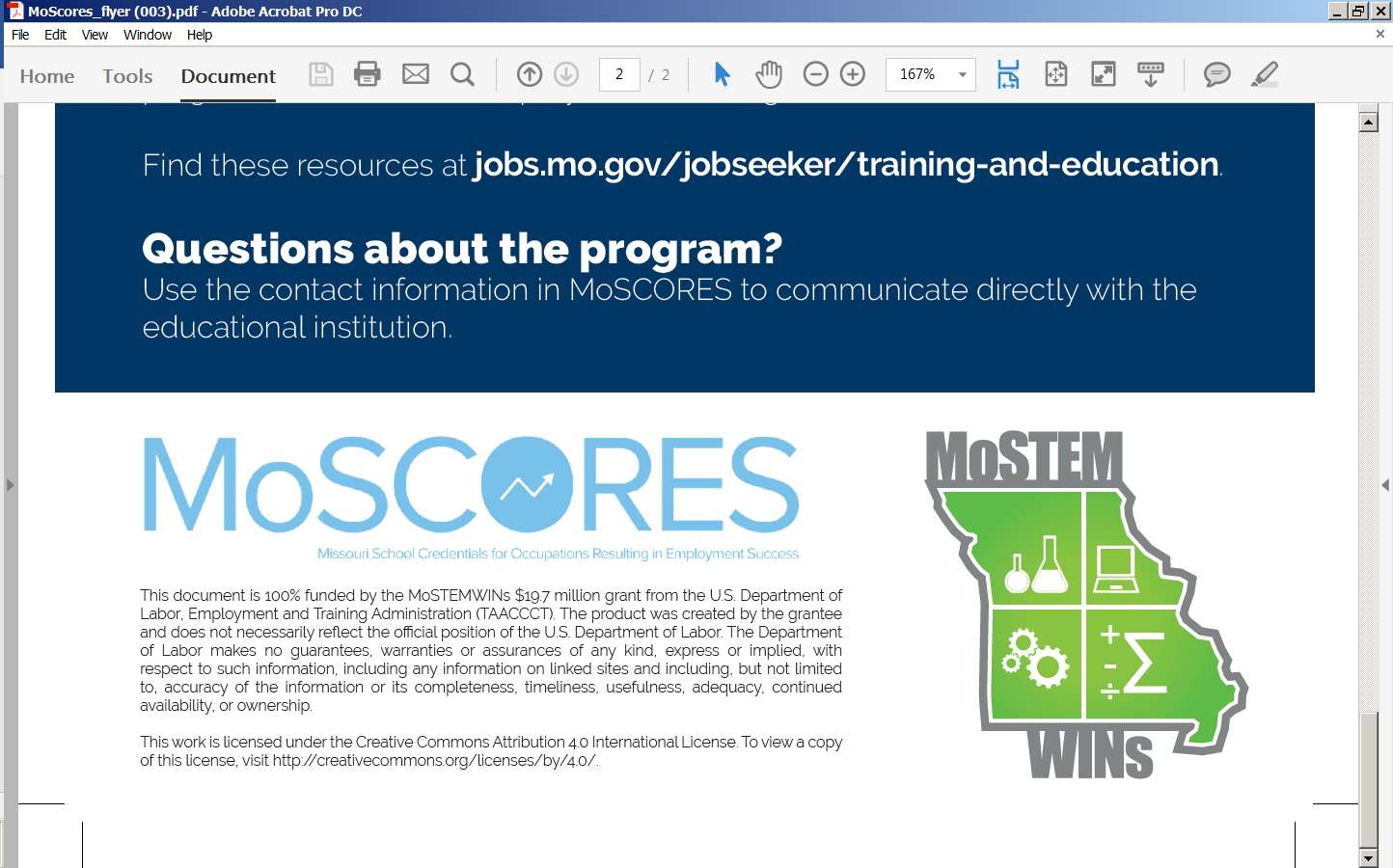 Descriptor ShortField NameField LengthAdditional RequirementsAdditionalReq300Program Site AddressADDRESS160Address Stat CdAddressStatcd1Admissions URLAdmissionsPageURL200Program Category Credit ApprenticeshipApprenticeshipCredit1Program Category NonCredit ApprenticeshipApprenticeshipNoncredit1Cost of BooksBooks10Books ‐ UnitBooksUnit1Catalog URLCatalogUrl200Program 6 digit CIP CodeCip6Program CityCITY25Classroom program optionClassroom1CommentsComments250Contact EmailContactEmail70Contact First NameContactFname20Contact Last NameContactLname20Contact PhoneContactPhone10Contact Status CodeContactStatCd1Program Cost Effective End DateCostDateEnd8Program Cost Effective Start DateCostDateStart8Program Category CreditCredit1Degree TypeDeg_Title_Cd10Program Degree LevelDegreeLevel2DHE Site CodeDHE_SITE_ID10DHE Institution CodeDheCode5Employment Rate 12 Months After ExitEmploymentRate12MonthsAfterExit6Employment Rate 6 Months After ExitEmploymentRate6MonthsAfterExit6FeesFees10Fees ‐ UnitFeesUnit1Financial NotesFinancialNotes300Financial Page URLFinPageURL200Hybrid program optionHybrid1Institutional Credential Attainment RateInstitutionalCredentialAttainmentRate6International TuitionInternationalTuition10IPEDS code assigned to the institutionIPEDS_ID6Leads to Federal LicensureLeadsToFederalLicense1Leads to Industry Recognized CredentialLeadsToIndustryCredential1Leads to State LicensureLeadsToStateLicense1Program LengthLengthProgram12Length Type IdentifierLengthType1Median Earnings 6 Months After ExitMedianEarnings6MonthsAfterExit10Median Earnings UnitMedianEarningsUnit1ETPS Provider ID NumberMTS_Id10Program Category NonCreditNonCredit1Notes/DisclaimersNotes300Number of ApprenticesNumApprentices5Program Time Offerings ‐ AfternoonOffAfternoon1Program Time Offerings ‐ EveningsOffEvening1Program Time Offerings ‐ MorningOffMorning1Program Time Offerings ‐ OtherOffOther1Description of Program Time Offerings – OtherOffOtherDesc500Program Time Offerings ‐ WeekendsOffWeekend1Online program optionOnline1Other CostsOtherCosts10Other Costs DescriptionOtherCostsDescription300Other Costs ‐ UnitOtherCostsUnit1Other program delivery optionsOtherProgramDelivery1Outcome TitleOutcome100Resident Tuition: Out‐of‐DistrictOutofDistrictTuition10Pell Grant Eligible PellGrant1DHE Program ID NumberProg_ID30Detailed Program DescriptionProgramDesc500Title of ProgramProgramTitle255Refund PolicyRefundPolicy1000Admission RequirementsRequirements500Program StateSTATE2SuppliesSupplies10Supplies ‐ UnitSuppliesUnit1Cost of Tools for ProgramTools10Tools ‐ UnitToolsUnit1Transfer DegreeTransferDegree1ETPS Program IDTrn_Prov_Prog_App_Id10Non‐Resident Tuition for Out of State residentsTuitionNonResident10Resident Tuition: In‐DistrictTuitionResident10Tuition UnitTuitionUnit1Waiver RequestedWaiverRequested1WIOA Eligibility RequestedWIOAEligibilityRequested1Program Zip codeZIP10